○年○月○日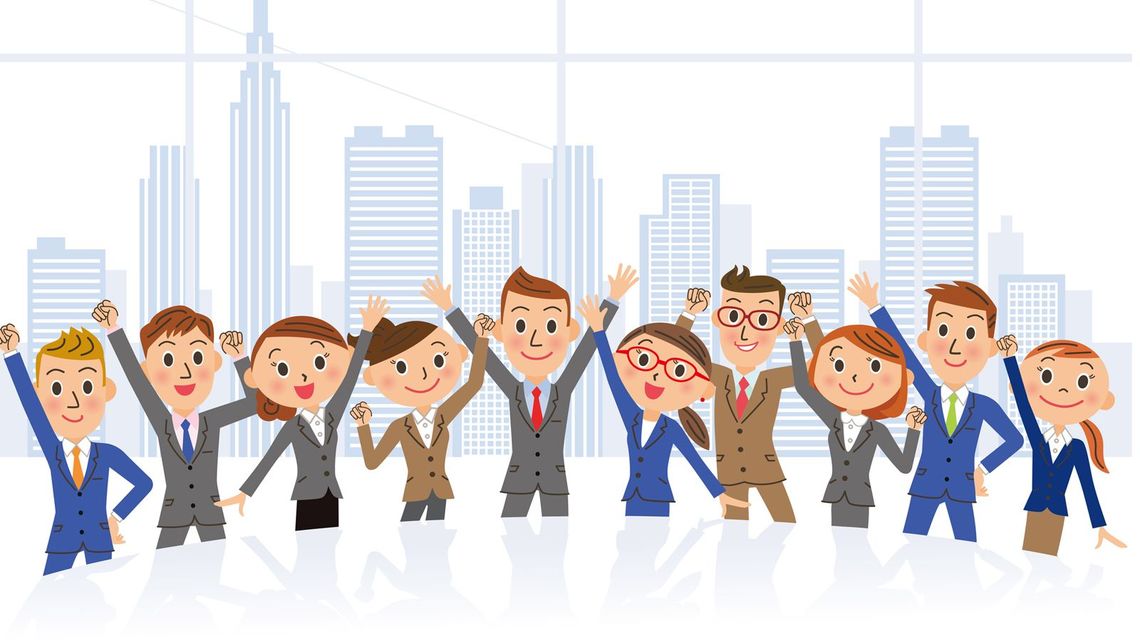 ○○○○株式会社　代表取締役○○○○　　　職場におけるハラスメントは、労働者の尊厳を傷つける社会的に許されない行為であるとともに、労働者の能力の有効な発揮を妨げ、また、会社にとっても職場秩序や業務の遂行を阻害し、社会的評価に影響を与える問題です。性別役割分担意識に基づく言動はセクシュアルハラスメントの発生の原因や背景となることがあり、妊娠・出産・育児休業等に関する否定的な言動は妊娠・出産・育児休業等に関するハラスメントの発生の原因や背景になることがあります。このような言動を行わないよう注意しましょう。また、パワーハラスメントの発生の原因や背景には、労働者同士のコミュニケーションの希薄化などの職場環境の問題があると考えられますので、職場環境の改善に努めましょう。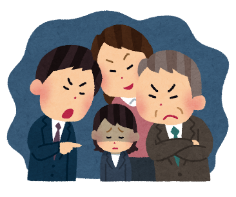 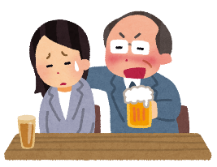 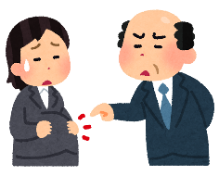 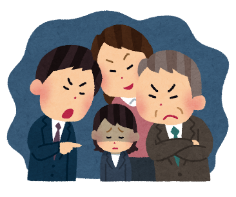 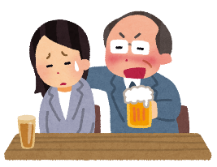 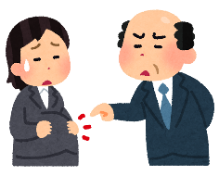 ◆　わが社では上記のハラスメントを許しません。また、わが社の従業員以外の者（顧客、就活中の学生等の求職者、フリーランス、インターンシップ学生等）に対しても、これに類する行為を行ってはなりません。◆　この方針の対象は、正社員、派遣社員、パート・アルバイト等当社で働いているすべての労働者です。◆　パワーハラスメントについては、上司から部下に行われるものだけでなく、先輩・後輩間や同僚間などの様々な優位性を背景に行われるものもあります。◆　セクシュアルハラスメントについては、上司、同僚、顧客、取引先の社員の方等が被害者及び行為者になり得るものであり、異性に対する行為だけでなく、同性に対する行為も対象となります。また、被害者の性的指向又は性自認にかかわらず、性的な言動であれば該当します。◆　さらに、これらの情報や病歴等の機微な個人情報等について、本人の了解を得ずに他の労働者に暴露することはパワーハラスメントになりえます。◆　妊娠・出産・育児休業等に関するハラスメントについては、妊娠・出産等をした女性労働者及び育児休業等の制度を利用する男女労働者の上司及び同僚が行為者となり得ます。相手の立場にたって、普段の言動を振り返り、ハラスメントのない、快適な職場を作っていきましょう。◆　社員がハラスメントを行った場合、就業規則第〇条に当たることとなり、処分されることがあります。派遣労働者がハラスメント行為者となる場合は、派遣元事業主と協議します。その場合、次の要素を総合的に判断し、処分を決定します。①  行為の具体的態様（時間・場所（職場か否か）・内容・程度）　　　②　当事者同士の関係（職位等）③　被害者の対応（告訴等）・心情等